A emporter pour cette journée à Ypres du 11 mars 2016 : Ma couleur de car : …………………………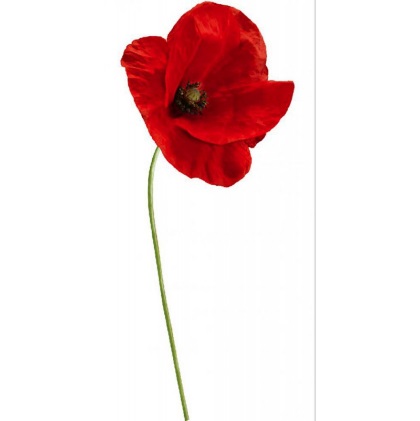 Vendredi, je dois être dans la cour à 8h20Je monte dans le car N° ….Je suis responsable d’un groupe de 1ère ……A prendre : Votre GSM CHARGÉ !Un sac à dos imperméabilisé !Mon carnet d’Histoire pour informer mon groupe de 1èreDe quoi écrire (bics, marqueurs)Un appareil photo ou caméra vidéoDes mouchoirs (pour les toilettes publiques !)Un sac plastique pour m‘asseoir sur un banc ou ailleurs même si c’est mouillé par la pluie !MON PIQUE-NIQUE (pour midi + des bonbons pour les profs, du chocolat pour Mme Meunier  et des boissons en suffisance)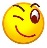 De bonnes chaussures de marcheUn parapluieUne tenue adaptée à la météo d’un jour d’automneDès que vous montrez dans votre car, vous serez responsables de vos 3 ou élèves de 1ère. Vous êtes leur modèle, montrez-leur l’exemple ! Nous comptons sur vous !Dans le car, vous encoderez le numéro de gsm de l’école à utiliser en cas de problème et le numéro de chacun de vos élèves de 1ères.Programme et infos 1°) Cimetière de Tyne Cot :Les arrivées à Tyne Cot se feront entre 10h00 et 10h30 si le trafic est régulier et fluide.Les élèves de Rhétos partent à la découverte du cimetière avec leur équipe respective de 1ères. C’est donc le parrainage initial sans regroupement entre plusieurs Rhétos. L’objectif est de passer du temps à visiter, à s’arrêter pour que les Rhétos expliquent la guerre aux 1ères et rechercher toutes les infos renseignées dans le carnet. 2°) Départ pour Ypres et dînerLes départs vers Ypres (12h/12h15/12h30) s’effectueront en fonction de la couleur et du numéro de car. (C’est le même ordre qu’au matin !)A la salle de Ypres, nous pourrons aller à la toilette. Les élèves s’installent par classe pour manger. Les 1ères entre eux, les 6èmes entre eux (pause parrainage !!!)Les professeurs de chaque car se chargeront de la commande boisson (achat obligatoire 1 boisson par personne – contrat location salle).3°) Départs pour le centre-ville d’Ypres : 13h30 / 13h45 / 14h en fonction du car respectif. (C’est le même ordre qu’au matin !)4°) 14h30 Grand jeu de pisteLe jeu de piste ne commence que quand tous les groupes sont arrivés sur la Grand’Place.Chaque élève de Rhéto a reçu une feuille de route et un plan. Les élèves doivent se rendre à tous ces endroits, ensemble. L’équipe doit respecter l’ordre de passage d’un lieu à un autre. Tous les passages sont numérotés. Chaque équipe a un ordre différent. Pour la 1ère étape, vous partez avec le professeur qui se charge de cette épreuve-là.A chaque endroit mis en évidence sur le plan, les élèves ont une épreuve à passer et à valider par la signature du prof sur la feuille de route.Il n’y a qu’une épreuve qui n’est pas assurée par un professeur. La question se trouve dans le dossier remis aux Rhétos. Cette question sera à remettre aux professeurs à la fin du jeu. Elle se déroulera en sous-groupe : chaque Rhéto de l’équipe la réalise avec ses propres élèves de 1ère.Le but du jeu est d’avoir terminé le jeu au plus vite mais en ayant réussi l’ensemble de toutes les étapes du jeu de piste. La fin du jeu quel que soit l’avancement de la feuille de route des groupes sera à 17h30. Retour sur la Grand’Place. Les élèves de 1ères se placeront en rang et par classe avec leurs Rhétos.5°) 17h30 Retour et comptage des élèves sur la Grand’Place. Retour vers LL